專業活動計畫書及行程表活動主題：邀請浙江大學寧波理工學院教師與研究生宋漢文等一行22人(名冊如附件)，於2014年6月29日至7月20日參加【當代金融理論與實務研習營】。活動目標：邀請浙江大學寧波理工學院教師與研究生宋漢文等一行22人，來台參加研習營，藉以提升兩岸學生專業知識之交流。活動時間、地點：6月29日  抵達，入住於台北校區招待所及學生宿舍6月30日  學校與課程介紹，在臺北大學商學院7月1日   學校與課程介紹，在臺北大學商學院7月2日   學校與課程介紹，在臺北大學商學院7月3日   學校與課程介紹，在臺北大學商學院7月4日   全天校外企業參訪7月5日   休息，台北校區招待所及學生宿舍7月6日   休息，台北校區招待所及學生宿舍7月7日   全天校外企業參訪7月8日   全天校外企業參訪7月9日   全天校外企業參訪7月10日  全天校外企業參訪7月11日  全天校外企業參訪7月12日  休息，台北校區招待所及學生宿舍7月13日  休息，台北校區招待所及學生宿舍7月14日  全天校外企業參訪7月15日  全天校外企業參訪7月16日  全天校外企業參訪7月17日  全天校外企業參訪7月18日  全天校外企業參訪7月19日  休息，台北校區招待所及學生宿舍7月20日  離台返回浙江邀請來臺參與之理由：（應就其重要性、專業性及其他有關事由具體列述）為增進臺北大學與浙江大學寧波理工學院兩校間之學術交流，先邀請浙江大學寧波理工學院教師與研究生來台參加研習營，以利後續兩校學術交流與研究合作之發展。經費來源及概算：（含申請人支付及邀請單位之收支）大陸學生來台之往返機票及在台期間之飲食、交通、書籍等費用，由該校學生自行負擔。本校協助安排住宿及交通等學習相關事宜。活動構想、源起：比照與本校大陸姐妹校之互相訪問與學術交流活動，增進臺北大學商學院與浙江大學寧波理工學院間之學術交流合作，特邀請浙江大學寧波理工學院教師與研究生宋漢文等一行22人，於2014年6月29日至7月20日來台參加臺北大學商學院國際企業研究所所主辦之【當代金融理論與實務研習營】。七、大陸地區浙江大學寧波理工學院來臺從事相關活動行程表一.參加研討會，應檢附會議詳細計畫書，列明研討會主題、會議議程、會議地點、時間、主協辦單位、參加對象、參加人數等項。 邀請單位：臺北大學商學院國際企業研究所                 負責人：蕭榮烈       地址：新北市三峽區大學路151號 聯絡人姓名：徐彬　　　　　 　　電話：（02）86741111分機66849 填表日期：  2014 年 5 月13日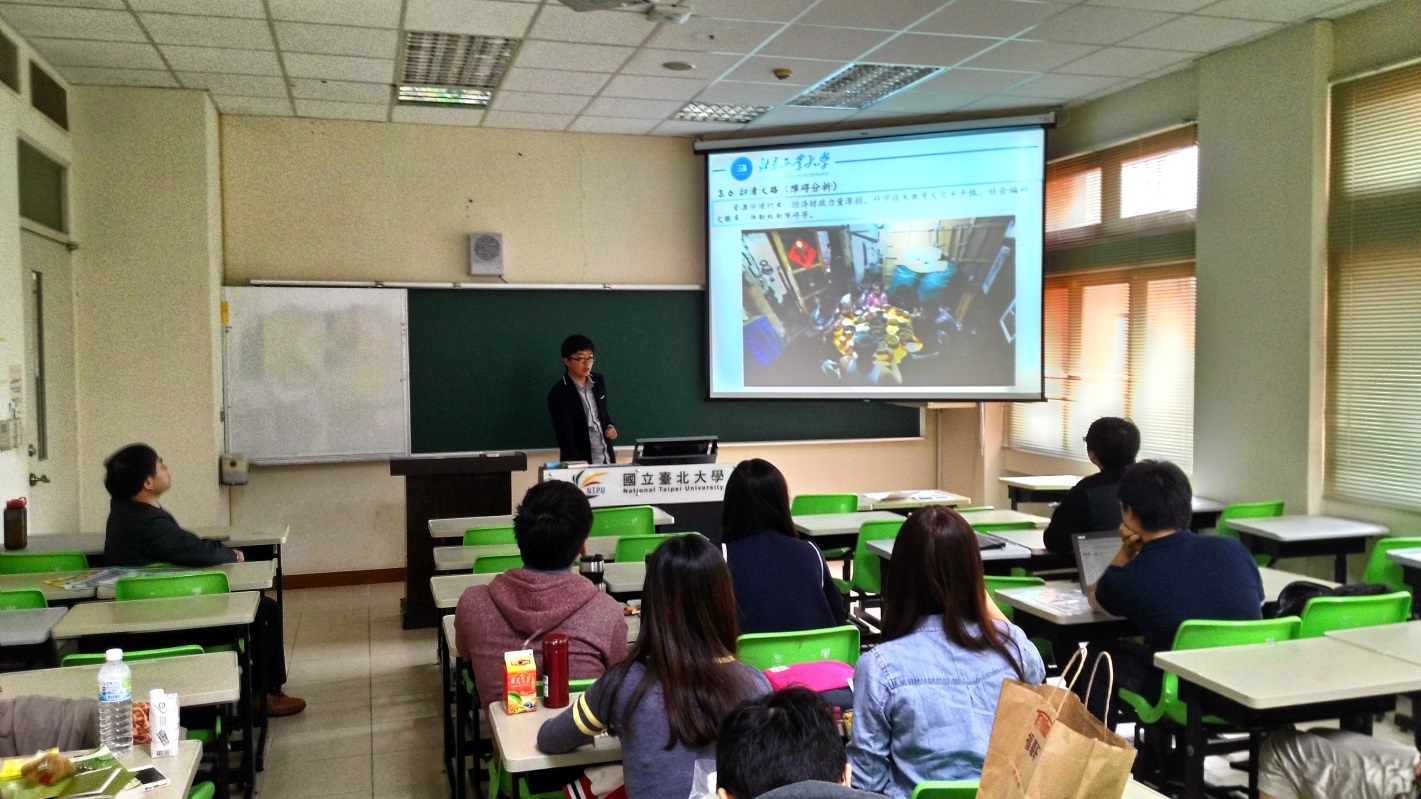 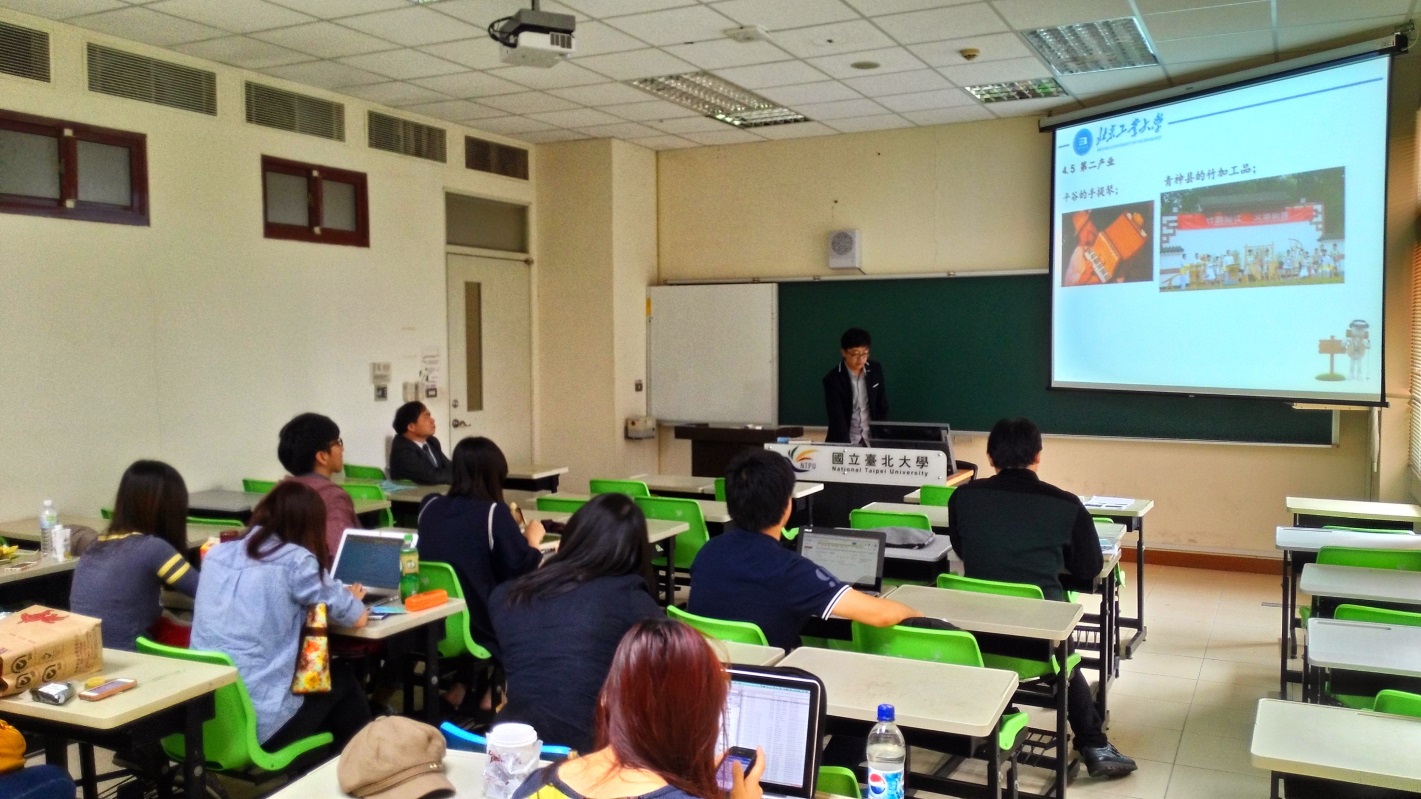 自2014年6月29日至2014年7月20日自2014年6月29日至2014年7月20日行程內容(活動及住宿地點)受訪單位同意否受訪單位同意否受訪單位聯絡人受訪單位聯絡電話自2014年6月29日至2014年7月20日自2014年6月29日至2014年7月20日行程內容(活動及住宿地點)是否受訪單位聯絡人受訪單位聯絡電話第1天   6月29日星期日上午前往機場接機是涂登才02-2673-6270第1天   6月29日星期日下午前往台北大學招待所及學生宿舍是涂登才02-2673-6270第2天   6月30日星期一上午股指期貨交易實戰研習是涂登才第2天   6月30日星期一下午股指期貨交易實戰研習是涂登才第3天   7月1日星期二上午選擇權實戰研習是涂登才第3天   7月1日星期二下午選擇權實戰研習是涂登才第4天   7月2日星期三上午國際槓桿交易之發展與價差合約商品是涂登才第4天   7月2日星期三下午國際槓桿交易之發展與價差合約商品是涂登才第5天   7月3日星期四全天“一日日盛人”活動:日盛證券公司參訪是涂登才第6天   7月4日星期五全天日盛證券公司:證券與期貨教育訓練是涂登才第7天   7月5日星期六全天休息是涂登才第8天   7月6日星期日全天休息是涂登才第9天   7月7日星期一全天“一日中租人”活动是涂登才第10天  7月8日星期二全天参访中国人寿;参访永丰银行或第一银行是涂登才第11天  7月9日星期三全天参访证券商業同業公會;参访证券交易所是涂登才第12天  7月10日星期四全天参访期货商業同業公會;参访期货交易所是涂登才第13天  7月11日星期五全天参访投信投顧商業同業公會是涂登才第14天  7月12日星期六全天休息是涂登才第15天  7月13日星期日全天休息是涂登才第16天  7月14日星期一全天參訪台北立法院;不老騎士講座是涂登才第17天  7月15日星期二全天參訪青年創業總會;參訪訊聯生物科技是涂登才第18天  7月16日星期三全天參訪龍應台基金會 是涂登才第19天  7月17日星期四全天參訪霹靂布袋戲公司是涂登才第20天  7月 18日星期五全天參訪華山藝文特區是涂登才第21天  7月 19日星期六全天休息是涂登才第22天  7月 20日星期日全天從台北返回浙江杭州是涂登才